РОССИЙСКАЯ  ФЕДЕРАЦИЯАдминистрация Плотниковского сельсоветаКаменского района Алтайского краяП О С Т А Н О В Л Е Н И Е28.12.2021 №  28                                                                                       с. ЛуговоеОб утверждении плана-графика закупок товаров, работ, услуг для обеспечения нужд муниципального образования Плотниковский сельсовет Каменского района Алтайского края на 2022 годНа основании ст. 21 Федерального закона от 05.04.2013 № 44-ФЗ «О контрактной системе в сфере закупок товаров, работ, услуг для обеспечения государственных и муниципальных нужд», постановления Правительства № 1279 от 30.09.2019, ПОСТАНОВЛЯЮ:Утвердить план-график закупок товаров, работ, услуг  для обеспечения нужд муниципального образования Плотниковский сельсовет Каменского района Алтайского края на 2022 год (прилагается).2. Опубликовать план-график размещения заказов на поставки товаров, выполнение работ, оказание услуг для муниципальных нужд на 2022 год на официальном сайте в информационно-телекоммуникационной сети «Интернет» www.zakupki.gov.ru 3. В случае внесения изменений в решение сельского Совета депутатов «О бюджете муниципального образования Плотниковский сельсовет  Каменского района Алтайского края на 2022 год» в части финансирования закупок вносить изменения в план-график размещения заказов на поставки товаров, выполнение работ, оказание услуг для муниципальных нужд на 2022 год и публиковать такие изменения на официальном сайте.Обнародовать настоящее постановление в соответствии со ст. 46 Устава муниципального образования Плотниковский сельсовет Каменского района Алтайского края и разместить на официальном сайте Администрации Каменского района Алтайского края.5. Контроль за исполнением данного постановления оставляю за собой.Глава сельсовета                                                                                     С.В. Мураева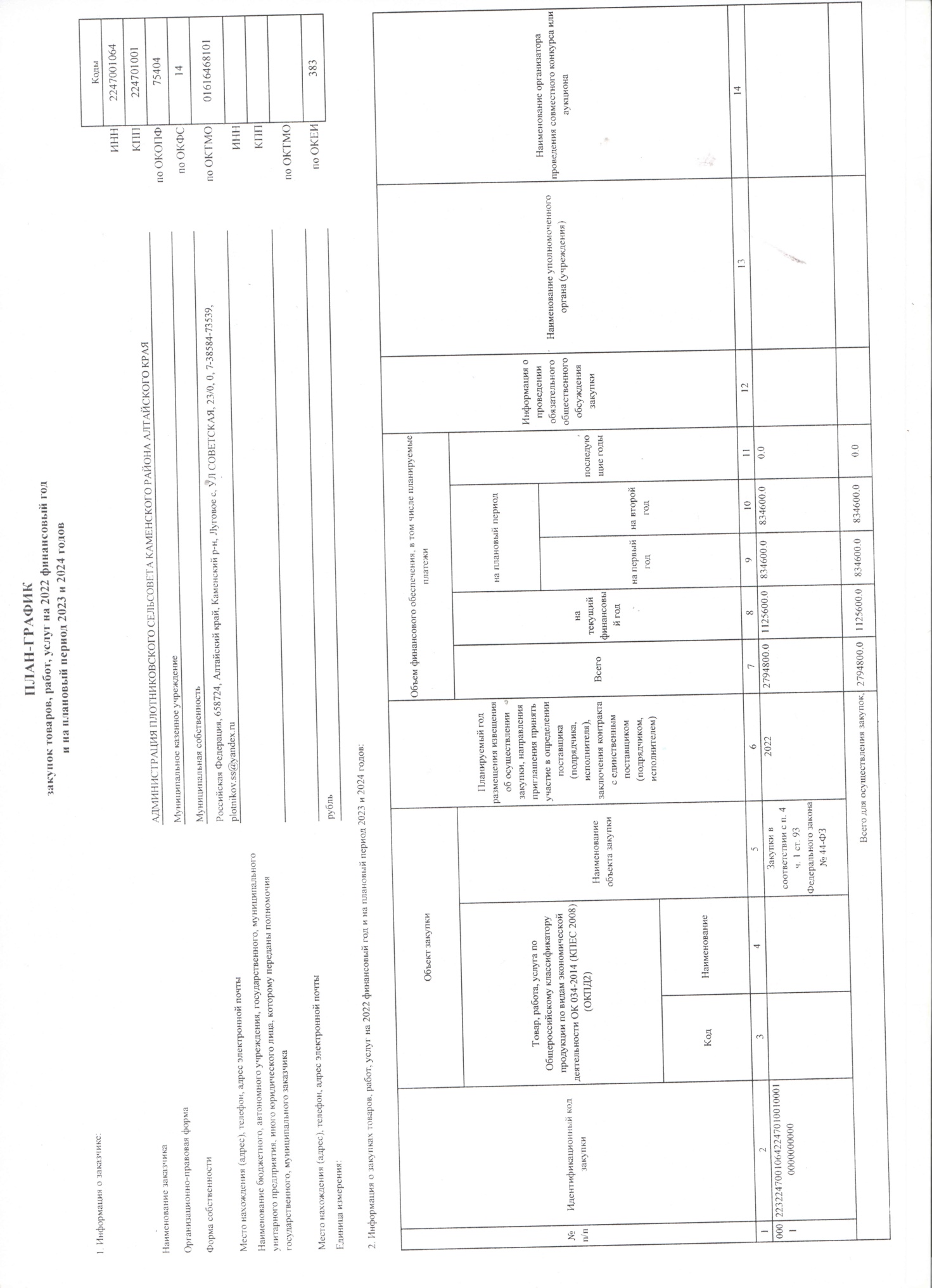 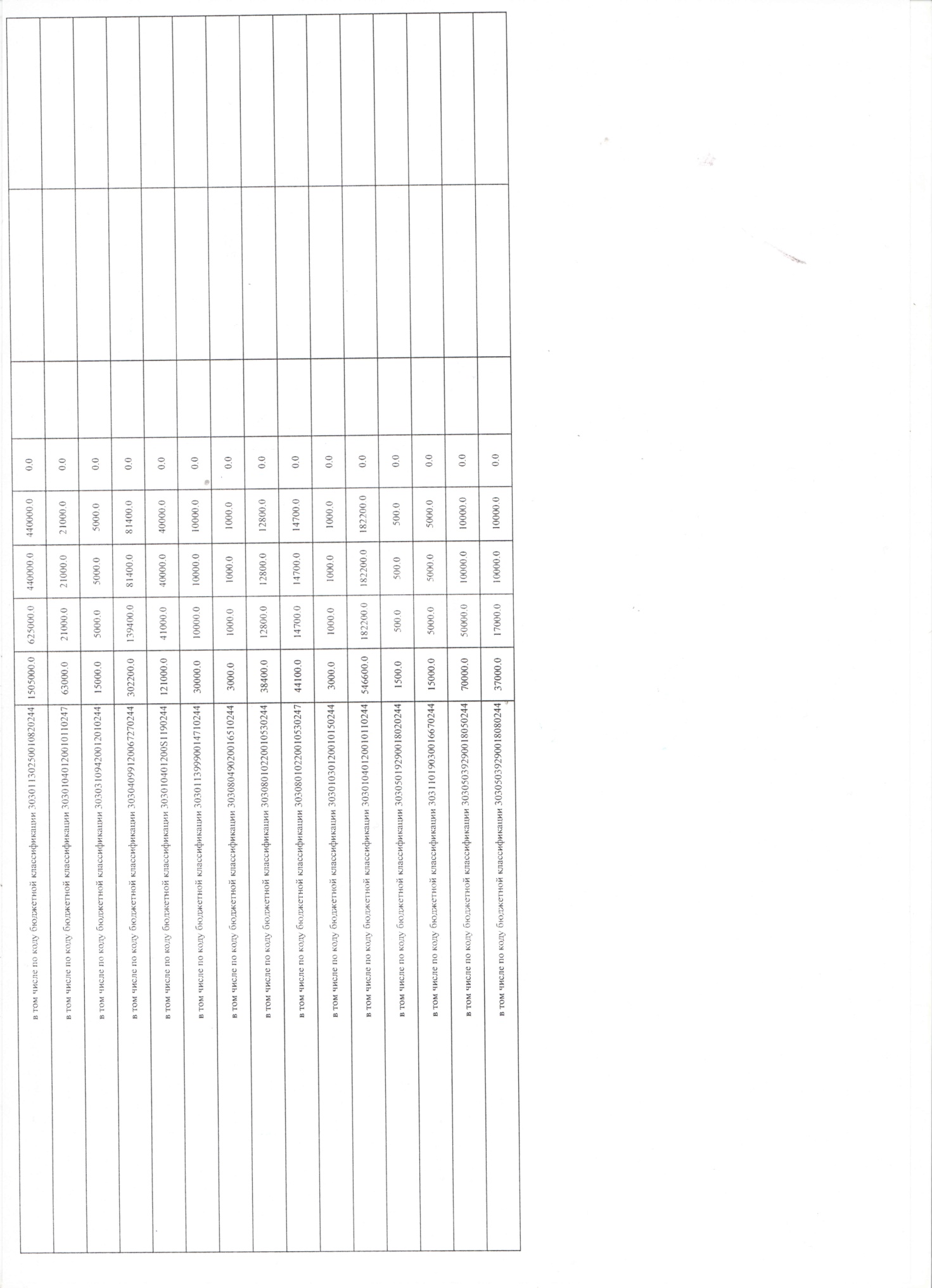 